How to use your metered dose inhaler (MDI)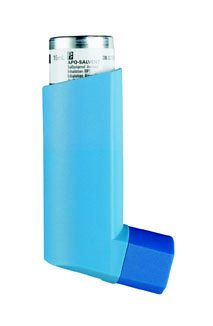 Inhalers are commonly prescribed for patients with asthma and chronic obstructive pulmonary disease (COPD) as they are very effective at delivering the medication straight to the lungs where it is needed.Using your inhalers correctly is an important part of asthma or COPD treatment. You should be shown how to use inhalers properly by a healthcare professional when they are first prescribed.You may occasionally experience problems using your inhalers, especially if it has been a while since you were shown the correct technique. This is very common and your healthcare professional can help you improve your inhaler technique.Why is inhaler technique important?It allows the correct dose of medication to reach your lungs.It gives you better control of your condition.Checklist for metered dose inhaler useCommon problemsCommon mistakes that people make with metered dose inhalers include:Not standing, sitting or holding the inhaler upright.Not shaking the inhaler before using it.Inhaling too sharply, at the wrong time or not deeply enough.Not holding your breath long enough after breathing in the contents.Taking several puffs without waiting between them.It can be difficult to tell when the inhaler is empty.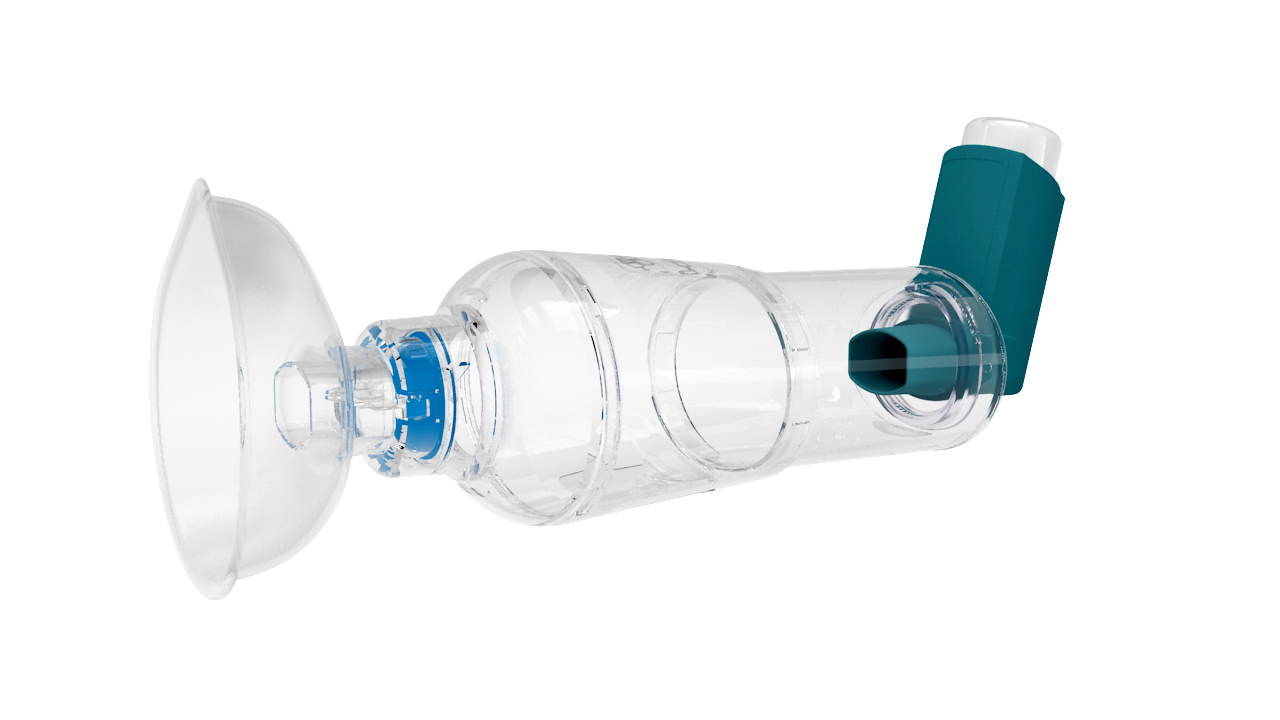 Useful tipsPractice in a mirror, if you see a ‘mist’ from the top of the inhaler or the sides of your mouth you should start again.If your inhaler contains a corticosteroid rinse your mouth out with water after your dose.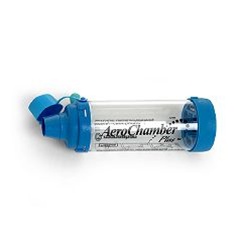 A spacer device used with your inhaler could help with any co-ordination problem, help the medication reach the lungs and reduce any side effects.Always read the patient leaflet provided with your inhaler for any specific instructions.Speak to your nurse or pharmacist if you experience problems using your inhaler.How did I do?For video demonstrations on how to use your inhaler visit:https://player.vimeo.com/video/179464068Ensure that you have your respiratory condition and inhaler technique reviewed at least annually Examples of metered dose inhalersAtrovent inhalerFostair inhalerExamples of metered dose inhalersSalamol inhalerFlutiform inhalerExamples of metered dose inhalersClenil Modulite inhalerQvar inhalerExamples of metered dose inhalersFlixotide inhalerSeretide inhalerExamples of metered dose inhalersVentolin inhaler1Stand or sit upright when using your inhaler.2Remove the inhaler cap.3Hold the inhaler upright and shake 4 or 5 times.4Breathe out fully.5Place the mouthpiece between your teeth without biting and form a good seal around it with your lips.6Breathe in through your mouth and press the canister down at the same time to release a puff of medicine.7Continue to breathe in slowly and deeply for 3-5 seconds.8Hold your breath and take the inhaler from your mouth9Continue to hold your breath for 10 seconds or as long as is comfortable. Breathe out slowly.10If your doctor has told you to take two puffs, wait 30 seconds then repeat steps 3 to 9.11Replace the cap straight away to keep out dust.